KRAJSKÁ SPRÁVA A ÚDRŽBA SILNIC VYSOČINY příspěvková organizaceSMLOUVA REGISTROVÁNApod číslem: Smlouva o zajištění stravováníBankovní spojení:Číslo účtu:Telefon:(dále jen „Odběratel"Tel.:Bankovní spojení:Číslo účtu:(dále jen „Dodavatel")(společně také jako „Smluvní strany" nebo jednotlivě „Smluvní strana")uzavírají podle § 1746 odst. 2 zákona č. 89/2012 Sb., občanský zákoník (dále jen „občanský zákoník") a právních předpisů s tímto zákonem souvisejících, tuto smlouvu:I.Předmět plněníPředmětem této Smlouvy je příprava a dodání jídla Dodavatelem pro účely stravování zaměstnanců Odběratele, kdy Dodavatel se touto smlouvou zavazuje dodávat objednateli na pracoviště Havlíčkův Brod teplá jídla ve vlastních hygienicky nezávadných nádobách, a to v pracovní dny v počtu dle objednávky Odběratele pro příslušný pracovní den. Dodávané jídlo se přitom skládá z polévky a hlavního jídla.Dodavatel se zavazuje dodržovat při provozování stravovacích služeb předpoklady stanovené zákonem č. 258/2000 Sb., o ochraně veřejného zdraví a o změně některých souvisejících zákonů, v platném znění, a vyhláškou č. 137/2004 Sb., o hygienických požadavcích na stravovací služby a o zásadách osobní a provozní hygieny při činnostech epidemiologicky závažných, v platném znění.Předmětem smlouvy je dále závazek Odběratele toto jídlo odebrat a zaplatit za něj dohodnutou cenu za podmínek stanovených touto Smlouvou.II.CenaSmluvní strany se dohodly na ceně za 1 oběd ve výši: 106,42 Kč včetně DPH. V ceně je zahrnuta doprava do místa pracoviště Odběratele v Havlíčkově Brodě.III.Platební podmínkyPodkladem pro úhradu ceny za předmět smlouvy bude faktura, která bude mít náležitosti daňového dokladu dle zákona č. 235/2004 Sb., o dani z přidané hodnoty, ve znění pozdějších předpisů (dále jen "faktura").Fakturace se provádí jednou do měsíce.Lhůta splatnosti faktury je dohodou stanovena na 15 kalendářních dnů ode dne jejího doručení.V případě nedodržení lhůty splatnosti na faktuře uvedené, bude Odběrateli účtován úrok z prodlení ve výši 0,2% z dlužné částky za každý den prodlení.Odběratel je oprávněn vadnou fakturu před uplynutím lhůty splatnosti vrátit druhé straně bez zaplacení k provedení opravy v těchto případech:Nebude-li faktura obsahovat některou povinnou nebo dohodnutou náležitost nebo bude-li chybně vyúčtována cena za předmět smlouvy,Bude-li DPH vyúčtováno v nesprávné výši.IV.Závěrečné ustanoveníSmluvní vztahy vyplývající z této smlouvy se řídí českými obecně závaznými právními předpisy. Skutečnosti výslovně neupravené touto smlouvou se řídí zákonem č. 89/2012 Sb., občanský zákoník, v platném znění.Změnit nebo doplnit smlouvu mohou smluvní strany pouze formou písemných dodatků, které budou vzestupně číslovány, výslovně prohlášeny za dodatek této smlouvy a podepsány oprávněnými zástupci smluvních stran.Smluvní strany se dohodly případné spory při realizaci smlouvy řešit přednostně dohodou.Smlouva je vyhotovena ve dvou stejnopisech s platností originálu, přičemž Odběratel a Dodavatel obdrží po jednom vyhotovení.Smlouva se uzavírá na dobu neurčitou. Vypovědět tuto smlouvu může kterákoliv ze smluvních stran bez uvedení důvodů ve lhůtě jednoho měsíce. Výpovědní lhůta se počítá od první dne měsíce následujícího po dni doručení výpovědi.Tato smlouva nabývá platnosti dnem podpisu obou smluvních stran a účinnosti dnem uveřejnění v informačním systému veřejné správy - Registru smluv.Smluvní strany se dohodly, že zákonnou povinnost dle § 5 odst. 2 zákona č. 340/2015 Sb., o zvláštních podmínkách účinnosti některých smluv, uveřejňování těchto smluv a o registru smluv (zákon o registru smluv) zajistí Odběratel.Smluvní strany shodně prohlašují, že si smlouvu před podpisem přečetly, a že byla uzavřena po vzájemném projednání podle jejich pravé a svobodné vůle určitě, vážně a srozumitelně, nikolivv tísni nebo za nápadně nevýhodných podmínek, a že se dohodly na celém obsahu, což stvrzují svými podpisy.Za Dodavatele:V Havlíčkově Brodě dne:	V Jihlavě dne:	Ing. Radovan Necid
ředitel organizace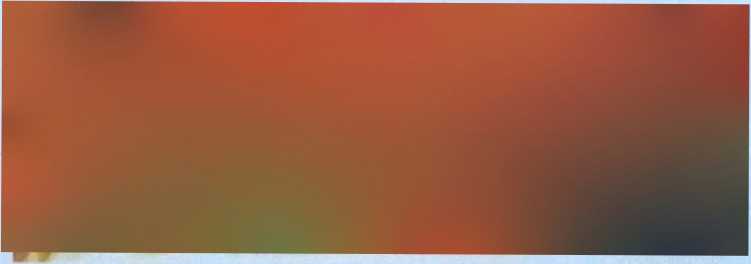 Topírna • r o , IČO 28853857, DlC CZ28853857Provozovna Jídelna U  Pletařů, Havířská 144, 580 01 Havlíčkův BrodNMIOKAVýběr ;< 3 druhů jídel (označených 1 3)jídla < 1 jsou • alaty, bezmasé nebo sladké pokrmy. Jídla č. 2-3 jsou klasické hotovéDodavky jídel v rozmetl 10 45	11 15Dodávka ve vlastních termonádobách odběrateleOb.i dnávky obědů dle výběru z jídelního lístku, nejpozdéji do 7:30 daného dne( cna menu s polévkou 86,09 Kč (bez 12% DPH) a dovoz 8,26 Kč (bez 21% DPH)Menu se sklad.) z polévky a hlavního jídla, popř. kompot nebo salát dle jídelního lístkuVelikost porce menu č 2 3: 120g masa, 300g přílohyPlatba za obédy se realizuje lx mésíčně fakturou (případně dle dohody)Společnost:Krajská správa a údržba silnic Vysočiny, příspěvková organizacese sídlem:pracoviště Havlíčkův Brod zastoupená:Kosovská 1122/16, 586 01 JihlavaŽižkova 1018, 580 01 Havlíčkův BrodIng. Radovanem Necidem, ředitelem organizacekontaktní osoba:, vedoucí výrobního odděleníIČO:00090450DIČ:CZ00090450E-mail:@ ksusv.czaSpolečnost:Topírna s.r.oSe sídlem:Jihlavská 1123, 580 01 Havlíčkův BrodZastoupená:Romanem Zemanem, jednatelemIČO:28853857DIČ:CZ28853857E-mail:@topirna.cz